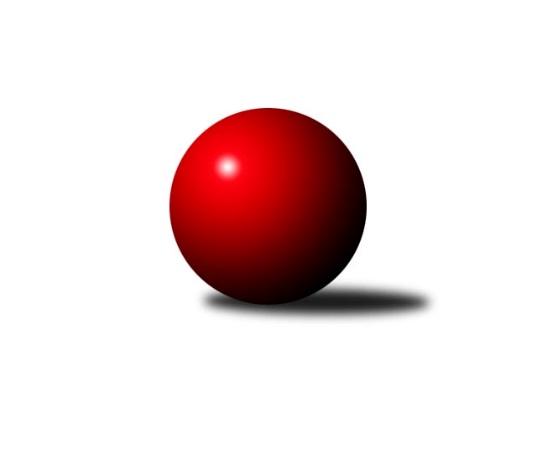 Č.16Ročník 2018/2019	2.3.2019Nejlepšího výkonu v tomto kole: 1743 dosáhlo družstvo: SK Skalice BKP1 Libereckého kraje 2018/2019Výsledky 16. kolaSouhrnný přehled výsledků:TJ Spartak Chrastava	- TJ Lokomotiva Liberec A	2:4	1568:1617	3.0:5.0	28.2.SK Skalice B	- TJ Doksy B	5:1	1743:1631	5.0:3.0	1.3.TJ Sokol Blíževedly A	- TJ Kuželky Česká Lípa B	2:4	1659:1692	3.0:5.0	2.3.TJ Lokomotiva Liberec A	- TJ Kuželky Česká Lípa B	3:3	1665:1640	4.0:4.0	26.2.Tabulka družstev:	1.	TJ Lokomotiva Liberec A	15	13	1	1	62.0 : 28.0 	71.5 : 48.5 	 1682	27	2.	TJ Kuželky Česká Lípa B	14	9	1	4	49.0 : 35.0 	65.0 : 47.0 	 1634	19	3.	TJ Sokol Blíževedly A	15	8	0	7	52.5 : 37.5 	71.0 : 49.0 	 1679	16	4.	TJ Spartak Chrastava	14	5	0	9	37.0 : 47.0 	52.5 : 59.5 	 1580	10	5.	SK Skalice B	13	6	0	7	37.5 : 40.5 	44.0 : 60.0 	 1553	12	6.	SK PLASTON Šluknov  B	13	5	1	7	34.0 : 44.0 	44.0 : 60.0 	 1620	11	7.	TJ Doksy B	14	1	1	12	22.0 : 62.0 	44.0 : 68.0 	 1561	3Podrobné výsledky kola:	 TJ Spartak Chrastava	1568	2:4	1617	TJ Lokomotiva Liberec A	Karel Mottl	 	 189 	 221 		410 	 2:0 	 367 	 	167 	 200		Nataša Kovačovičová	Dana Husáková	 	 175 	 193 		368 	 0:2 	 423 	 	223 	 200		Jana Susková	Jana Vokounová	 	 177 	 184 		361 	 0:2 	 408 	 	198 	 210		Jana Kořínková	Jaroslav Chlumský	 	 241 	 188 		429 	 1:1 	 419 	 	220 	 199		Aleš Havlíkrozhodčí: Vokoun FrantišekNejlepší výkon utkání: 429 - Jaroslav Chlumský	 SK Skalice B	1743	5:1	1631	TJ Doksy B	Ladislav Javorek st.	 	 227 	 270 		497 	 2:0 	 409 	 	190 	 219		Petr Mádl	Miroslava Löffelmannová	 	 212 	 176 		388 	 1:1 	 378 	 	183 	 195		Marek Kozák	Petra Javorková	 	 168 	 181 		349 	 0:2 	 432 	 	244 	 188		Miloslav Šimon	Eduard Kezer st.	 	 246 	 263 		509 	 2:0 	 412 	 	219 	 193		Kateřina Stejskalovározhodčí: Javorek st.Nejlepší výkon utkání: 509 - Eduard Kezer st.	 TJ Sokol Blíževedly A	1659	2:4	1692	TJ Kuželky Česká Lípa B	Jiří Přeučil	 	 234 	 221 		455 	 1:1 	 437 	 	241 	 196		Jiří Coubal	Petr Guth	 	 180 	 198 		378 	 0:2 	 437 	 	210 	 227		Jiří Ludvík	Alois Veselý	 	 190 	 202 		392 	 0:2 	 417 	 	214 	 203		Jaroslav Košek	Veronika Čermáková	 	 222 	 212 		434 	 2:0 	 401 	 	205 	 196		Petr Jeníkrozhodčí: Hájek PavelNejlepší výkon utkání: 455 - Jiří Přeučil	 TJ Lokomotiva Liberec A	1665	3:3	1640	TJ Kuželky Česká Lípa B	Nataša Kovačovičová	 	 198 	 190 		388 	 0:2 	 399 	 	207 	 192		Jiří Ludvík	Jana Susková	 	 194 	 210 		404 	 1:1 	 421 	 	224 	 197		Jaroslav Košek	Aleš Havlík	 	 224 	 203 		427 	 1:1 	 431 	 	212 	 219		Petr Jeník	Jana Kořínková	 	 208 	 238 		446 	 2:0 	 389 	 	199 	 190		Jiří Coubalrozhodčí: Susková JanaNejlepší výkon utkání: 446 - Jana KořínkováPořadí jednotlivců:	jméno hráče	družstvo	celkem	plné	dorážka	chyby	poměr kuž.	Maximum	1.	Jiří Přeučil 	TJ Sokol Blíževedly A	444.91	299.9	145.0	4.5	5/7	(467)	2.	Jana Susková 	TJ Lokomotiva Liberec A	436.66	295.1	141.6	4.3	7/7	(478)	3.	Aleš Havlík 	TJ Lokomotiva Liberec A	427.89	297.9	129.9	5.0	7/7	(472)	4.	Petr Guth 	TJ Sokol Blíževedly A	427.50	295.5	132.0	6.0	7/7	(462)	5.	Dušan Knobloch 	SK PLASTON Šluknov  B	427.10	291.9	135.2	6.5	5/7	(468)	6.	Miloslav Šimon 	TJ Doksy B	421.03	294.3	126.7	7.7	5/7	(455)	7.	Jana Kořínková 	TJ Lokomotiva Liberec A	419.91	292.6	127.3	6.6	7/7	(461)	8.	Alois Veselý 	TJ Sokol Blíževedly A	419.80	292.9	126.9	6.5	6/7	(450)	9.	Petr Tichý 	SK PLASTON Šluknov  B	417.94	297.2	120.8	6.4	7/7	(442)	10.	Jiří Coubal 	TJ Kuželky Česká Lípa B	417.39	292.5	124.9	9.6	6/7	(465)	11.	Jaroslav Chlumský 	TJ Spartak Chrastava	415.64	290.7	124.9	6.7	7/7	(459)	12.	Anita Morkusová 	SK PLASTON Šluknov  B	415.33	286.1	129.2	7.1	6/7	(465)	13.	Ladislav Javorek  st.	SK Skalice B	414.50	291.6	122.9	8.2	7/7	(501)	14.	Jiří Ludvík 	TJ Kuželky Česká Lípa B	412.43	290.4	122.1	9.5	7/7	(463)	15.	Karel Mottl 	TJ Spartak Chrastava	412.26	282.6	129.7	6.7	6/7	(445)	16.	Jaroslav Košek 	TJ Kuželky Česká Lípa B	409.31	298.4	110.9	9.6	7/7	(468)	17.	Petr Jeník 	TJ Kuželky Česká Lípa B	409.29	288.9	120.4	8.7	7/7	(470)	18.	Eduard Kezer  st.	SK Skalice B	403.10	281.7	121.4	8.7	7/7	(509)	19.	Jana Vokounová 	TJ Spartak Chrastava	399.66	285.3	114.4	8.2	7/7	(442)	20.	Nataša Kovačovičová 	TJ Lokomotiva Liberec A	397.88	281.3	116.6	10.2	7/7	(441)	21.	Pavel Hájek 	TJ Sokol Blíževedly A	392.67	280.3	112.3	13.2	6/7	(421)	22.	Kateřina Stejskalová 	TJ Doksy B	391.98	275.5	116.5	10.3	7/7	(418)	23.	Jan Marušák 	SK PLASTON Šluknov  B	391.08	278.0	113.1	10.0	6/7	(437)	24.	Ladislava Šmídová 	SK Skalice B	389.90	282.8	107.1	13.5	5/7	(425)	25.	Petr Mádl 	TJ Doksy B	377.33	271.6	105.8	13.8	6/7	(412)	26.	Miroslava Löffelmannová 	SK Skalice B	365.70	275.6	90.1	16.5	5/7	(438)	27.	Dana Husáková 	TJ Spartak Chrastava	358.79	268.1	90.7	16.2	6/7	(389)	28.	Věra Navrátilová 	SK PLASTON Šluknov  B	357.00	249.8	107.2	11.8	5/7	(381)		Zdeněk Chadraba 	TJ Doksy B	448.00	311.0	137.0	6.0	2/7	(472)		Radek Kozák 	TJ Doksy B	431.21	290.7	140.5	5.8	4/7	(467)		Veronika Čermáková 	TJ Sokol Blíževedly A	419.67	281.4	138.2	7.4	3/7	(468)		Jan Valtr 	SK PLASTON Šluknov  B	419.00	286.0	133.0	12.0	1/7	(419)		Petr Tregner 	SK Skalice B	414.22	300.0	114.2	6.8	3/7	(460)		Jaromír Tomášek 	TJ Lokomotiva Liberec A	414.00	292.0	122.0	5.0	1/7	(414)		Pavel Kleiner 	TJ Kuželky Česká Lípa B	411.00	303.0	108.0	11.0	1/7	(411)		Josef Matějka 	TJ Sokol Blíževedly A	407.50	284.5	123.0	8.0	3/7	(429)		Jaroslava Kozáková 	SK Skalice B	404.33	288.0	116.3	10.0	1/7	(420)		Martina Chadrabová 	TJ Doksy B	398.67	278.7	120.0	7.2	2/7	(429)		Jiří Kraus 	TJ Kuželky Česká Lípa B	391.00	293.0	98.0	18.0	1/7	(391)		Vlasta Ládková 	TJ Spartak Chrastava	376.50	268.0	108.5	11.0	2/7	(379)		František Dostál 	TJ Spartak Chrastava	350.00	262.0	88.0	16.0	1/7	(350)		Marek Kozák 	TJ Doksy B	348.25	256.4	91.9	15.5	4/7	(383)		Václav Žitný 	TJ Kuželky Česká Lípa B	340.00	244.0	96.0	10.0	1/7	(340)		Michal Stejskal 	TJ Doksy B	337.63	251.4	86.3	19.6	4/7	(361)		Petra Javorková 	SK Skalice B	319.33	247.8	71.5	22.2	3/7	(425)Sportovně technické informace:Starty náhradníků:registrační číslo	jméno a příjmení 	datum startu 	družstvo	číslo startu
Hráči dopsaní na soupisku:registrační číslo	jméno a příjmení 	datum startu 	družstvo	Program dalšího kola:17. kolo6.3.2019	st	17:00	TJ Kuželky Česká Lípa B - TJ Spartak Chrastava	8.3.2019	pá	17:00	SK PLASTON Šluknov  B - SK Skalice B	Nejlepší šestka kola - absolutněNejlepší šestka kola - absolutněNejlepší šestka kola - absolutněNejlepší šestka kola - absolutněNejlepší šestka kola - dle průměru kuželenNejlepší šestka kola - dle průměru kuželenNejlepší šestka kola - dle průměru kuželenNejlepší šestka kola - dle průměru kuželenNejlepší šestka kola - dle průměru kuželenPočetJménoNázev týmuVýkonPočetJménoNázev týmuPrůměr (%)Výkon6xEduard Kezer st.Skalice B5094xEduard Kezer st.Skalice B118.025096xLadislav Javorek st.Skalice B4976xLadislav Javorek st.Skalice B115.2449710xJiří PřeučilBlíževedly A4558xJaroslav ChlumskýChrastava 109.954295xJiří CoubalČ. Lípa B43710xJiří PřeučilBlíževedly A109.564556xJiří LudvíkČ. Lípa B4378xJana SuskováLok. Liberec A108.414234xVeronika ČermákováBlíževedly A4346xAleš HavlíkLok. Liberec A107.38419